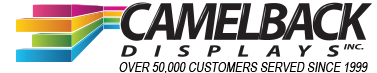 Price Pinball Graphic InstructionsCenter your art inside the red dotted lines, extending it to the green lines to have your color go out to the edge. Cut along the dotted line and slip into place on your Prize Pinball Game.In Illustrator, you can turn off the dotted lines and use the crop marks to line up where you cut.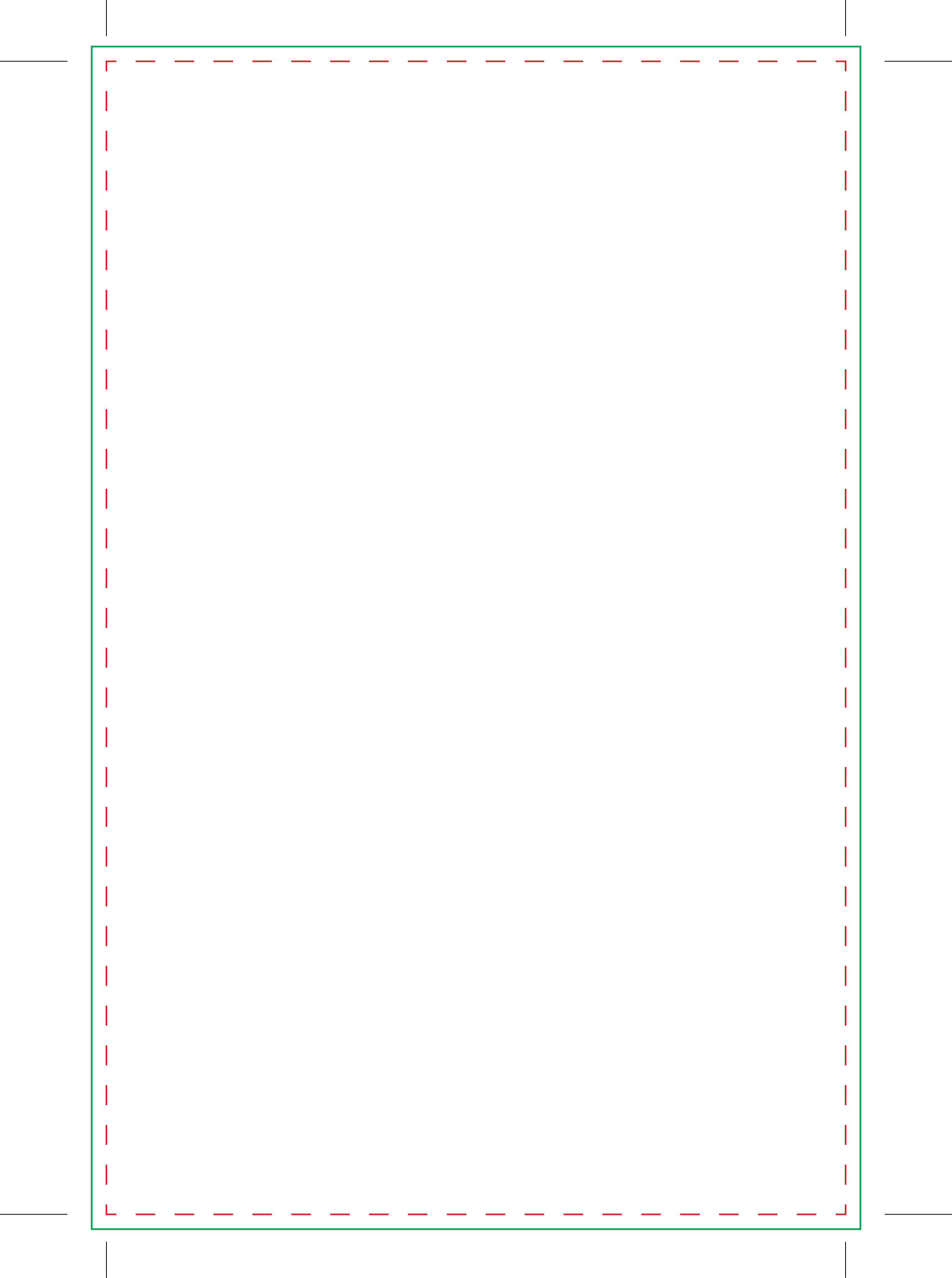 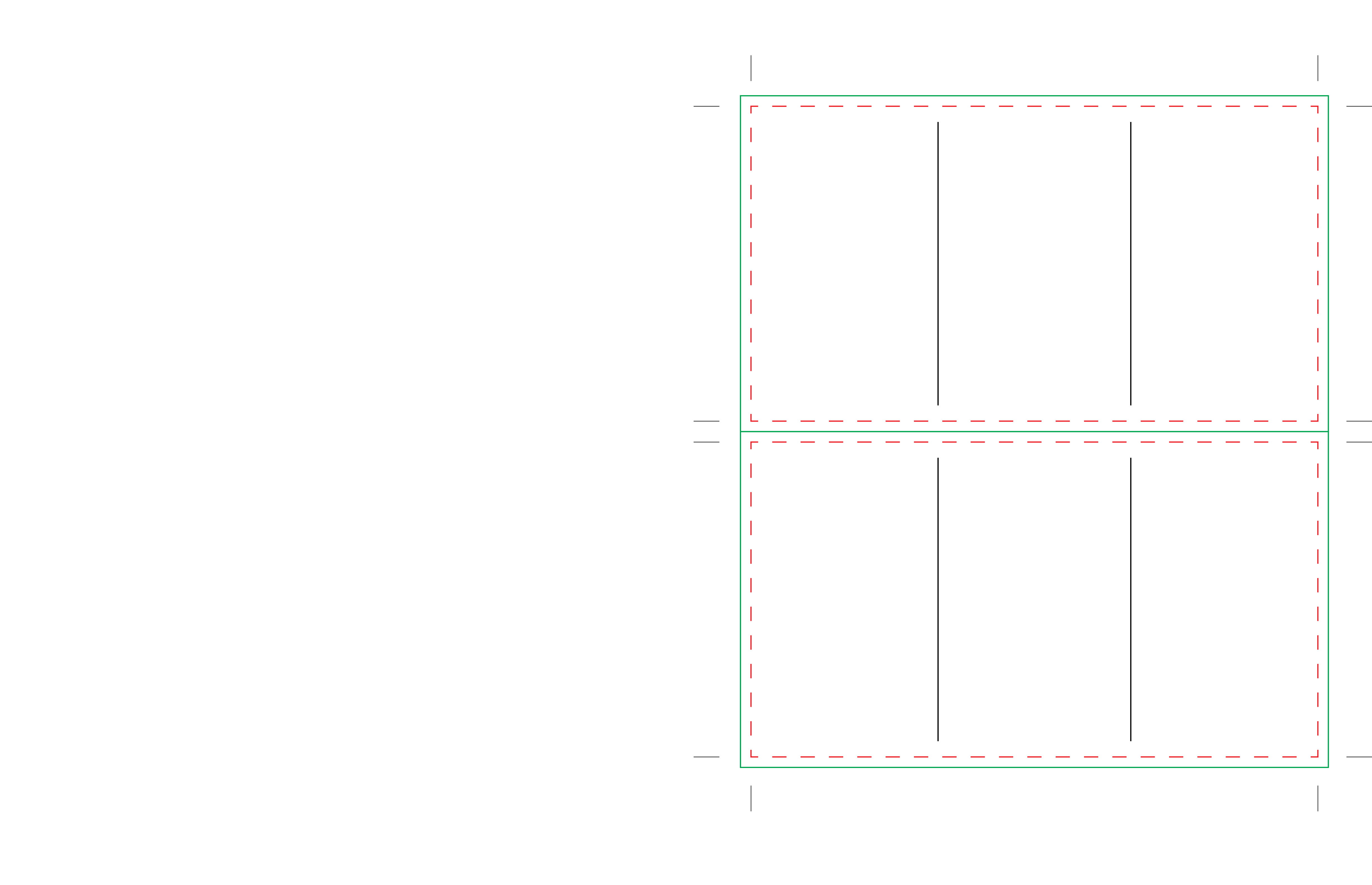 